FORMULAIRE DE MISE EN CANDIDATURE - ELECTION NOMINATION FORMNom-Prénom/ Full name:  	 Numéro étudiant / Student number:  		 Courriel / Email address:Numéro de telephone / Phone number:  		 POSITION:     	 SIGNATURE:  	 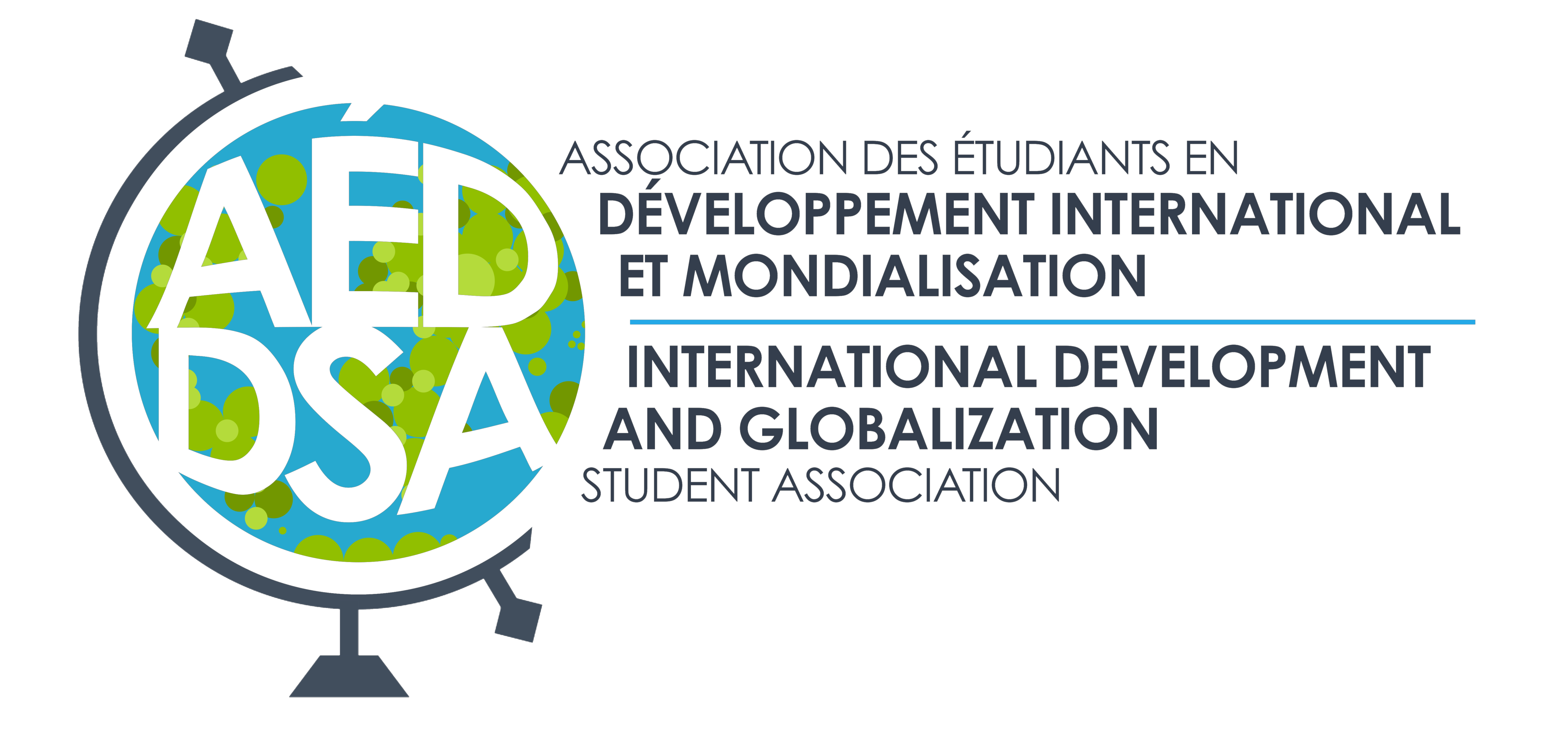 DATE:  	Minimum 15 signatures d’étudiant.e.s en Développement international et mondialisation, Économie internationale et développement ou License en droit civil et spécialisé en développement international et mondialisation. Une fois complété, ce formulaire doit être remis au bureau de l’AÉD (FSS2039) au plus tard le mercredi 23 novembre 2016 à 19h (vous pouvez glisser le formulaire sous la porte). Une rencontre obligatoire pour toutes les candidates aura lieu le mercredi 23 novembre 2016 à 20h30.Minimum 15 signatures from any undergraduate students in the programs of: ‘International Development and Globalization’, ‘International Economics and Development’, or ‘Licence en droit civil et spécialisé en développement international et mondialisation’. This completed form must be submitted to the DSA office (FSS2039) before 7pm on Wednesday, November 23, 2016 (you may slide it under the door). A mandatory all candidates meeting will take place on Wednesday, November 23, 2016 at 8:30pm.Nom/NameNuméro étudiantStudent NumberSignature1.2.3.4.5.6.7.8.9.10.11.12.13.14.15.16.17.18.19.20.21.22.23.24.25.